ПОЯСНЮВАЛЬНА ЗАПИСКА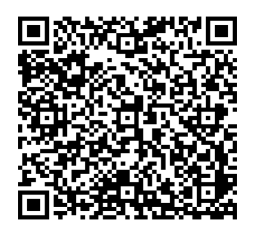 № ПЗН-55640 від 26.06.2023до проєкту рішення Київської міської ради: Про відмову громадянину Заваді Олександру Вікторовичу у наданні дозволу на розроблення проєкту землеустрою щодо відведення земельної ділянки у власність для будівництва і обслуговування жилого будинку, господарських будівель і споруд на вул. Фестивальній, 101 у Голосіївському районі міста Києва 1. Фізична особа:2. Відомості про земельну ділянку (№ 8000000000:90:121:0023).Обґрунтування прийняття рішення.На клопотання зацікавленої особи відповідно до статей 9, 118 Земельного кодексу України та Порядку набуття прав на землю із земель комунальної власності у місті Києві, затвердженого рішенням Київської міської ради від 20.04.2017 № 241/2463, Департаментом земельних ресурсів виконавчого органу Київської міської ради (Київської міської державної адміністрації) розроблено проєкт рішення Київської міської ради.Мета прийняття рішення.Метою прийняття рішення є забезпечення дотримання вимог Земельного кодексу України.Особливі характеристики ділянки.Стан нормативно-правової бази у даній сфері правового регулювання.Загальні засади та порядок відмови у наданні дозволу на розроблення документації із землеустрою визначено статтями 9, 118 Земельного кодексу України.Проєкт рішення не містить інформації з обмеженим доступом у розумінні статті 6 Закону України «Про доступ до публічної інформації». Проєкт рішення не стосується прав і соціальної захищеності осіб з інвалідністю та не матиме впливу на життєдіяльність цієї категорії.Фінансово-економічне обґрунтування.Реалізація рішення не потребує додаткових витрат міського бюджету.Прогноз соціально-економічних та інших наслідків прийняття рішення.Рішення не тягне за собою жодних соціально-економічних та інших наслідків.Доповідач: директор Департаменту земельних ресурсів Валентина ПЕЛИХПІБ:                Завада Олександр ВікторовичКлопотання:від 22.06.2023 номер 678920175 Місце розташування (адреса):м. Київ, р-н Голосіївський, вул. Фестивальна, 101 Площа:0,10 га Вид та термін права:власність Вид використання:для будівництва і обслуговування жилого будинку, господарських будівель і споруд  Наявність будівель і споруд   на ділянці:Земельна ділянка забудована житловим будинком загальною площею 55,8 кв.м, який на підставі договору купівлі-продажу від 02.06.2023 № 260 належить громадянину Заваді О.В., дата державної реєстрації 02.06.2023, номер запису про право власності 50501493 (інформація з Державного реєстру речових прав на нерухоме майно від 26.06.2023 № 336897041). Наявність ДПТ:Детальний план території відсутній. Функціональне призначення   згідно з Генпланом:Відповідно до Генерального плану міста Києва, затвердженого рішенням Київської міської ради                                від 28.03.2002 № 370/1804, земельна ділянка за функціональним призначенням належить частково до комунально-складської території, частково до території житлової садибної забудови та частково до території захисної зелені (витяг з містобудівного кадастру, направлений листом Департаменту містобудування та архітектури виконавчого органу Київської міської ради (Київської міської державної адміністрації) від 23.06.2023 
№ 055-4562) Правовий режим:Земельна ділянка належить до земель комунальної власності територіальної громади міста Києва. Розташування в зеленій зоні:Земельна ділянка не входить до зеленої зони. Інші особливості:Земельна ділянка сформована та зареєстрована в Державному земельному кадастрі з кадастровим номером 8000000000:90:121:0023 та кодом виду цільового призначення 02.01 Для будівництва і обслуговування житлового будинку, господарських будівель і споруд (присадибна ділянка).Зазначаємо, що Департамент земельних ресурсів не може перебирати на себе повноваження Київської міської ради та приймати рішення про надання дозволу на розроблення проєкту землеустрою щодо відведення земельної ділянки або про відмову у наданні такого дозволу, оскільки відповідно до пункту 34 частини першої статті 26 Закону України «Про місцеве самоврядування в Україні» та  статей 9, 122 Земельного кодексу України такі питання вирішуються виключно на пленарних засіданнях сільської, селищної, міської ради.Зазначене підтверджується, зокрема, рішеннями Верховного Суду від 28.04.2021 у справі № 826/8857/16,        від 17.04.2018 у справі № 826/8107/16, від 16.09.2021 у справі № 826/8847/16.    Зважаючи на вказане, цей проєкт рішення направляється для подальшого розгляду Київською міською радою відповідно до її Регламенту.Директор Департаменту земельних ресурсівВалентина ПЕЛИХ